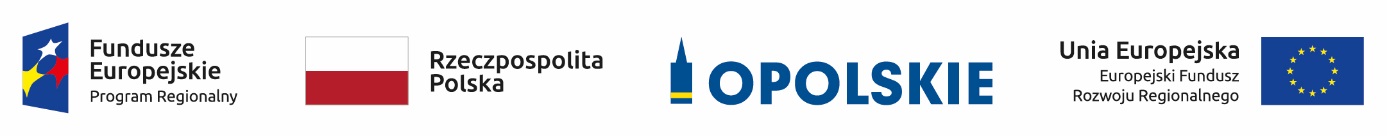 Lista projektów złożonych w ramach konkursu do poddziałania 3.2.2 Efektywność energetyczna w budynkach publicznych Aglomeracji Opolskiej w ramach Regionalnego Programu Operacyjnego Województwa Opolskiego na lata 2014-2020 – III nabórŹródło: Opracowanie własneLpNumer wnioskuTytuł projektuNazwa wnioskodawcy1.RPOP.03.02.02-16-0001/19Termomodernizacja budynku Publicznej Szkoły Podstawowej w ChrząstowicachGmina Chrząstowice2.RPOP.03.02.02-16-0002/19Termomodernizacja wraz z wymianą wewnętrznej instalacji c.o, c.w.u., energii elektrycznej oraz wymianą źródła ciepła w budynku Ochotniczej Straży Pożarnej w KarłowicachGmina Popielów3.RPOP.03.02.02-16-0003/19Kompleksowa termomodernizacja budynku Urzędu Gminy w Łubnianach.Gmina Łubniany4.RPOP.03.02.02-16-0004/19Przeprowadzenie kompleksowej modernizacji energetycznej  w Ośrodku Szkoleniowym STRAŻAK w TurawieZWIĄZEK OCHOTNICZYCH STRAŻY POŻARNYCH RZECZYPOSPOLITEJ POLSKIEJ5.RPOP.03.02.02-16-0005/19Termomodernizacja budynku Publicznej Szkoły Podstawowej w WawelnieGmina Komprachcice6.RPOP.03.02.02-16-0006/19Termomodernizacja budynków użyteczności publicznej Gminy StrzeleczkiGmina Strzeleczki7.RPOP.03.02.02-16-0007/19Poprawa efektywności energetycznej w budynku użyteczności publicznej, dawnego dworca PKP w Tułowicach z przeznaczeniem na utworzenie muzeum ceramiki tułowickiej z zapleczem biurowym.Gmina Tułowice8.RPOP.03.02.02-16-0008/19Modernizacja energetyczna budynku Gminnego Ośrodka Kultury w Dobrzeniu WielkimGmina Dobrzeń Wielki9.RPOP.03.02.02-16-0009/19Termomodernizacja obiektu PSP nr 14 w Opolu – etap IIMiasto Opole10.RPOP.03.02.02-16-0010/19Działania termomodernizacyjne w ramach przebudowy i rozbudowy istniejącego budynku biurowego Urzędu Marszałkowskiego Województwa Opolskiego przy ul. Ostrówek 5-7 w OpoluWojewództwo Opolskie11.RPOP.03.02.02-16-0011/19Przebudowa wraz z termomodernizacją  budynku użyteczności publicznej –  budynek świetlicy wiejskiej z kaplicą w Lipowej przy ul. Dębowej 2Gmina Dąbrowa12.RPOP.03.02.02-16-0012/19Termomodernizacja Gminnego Ośrodka Kultury w WalcachGmina Walce13.RPOP.03.02.02-16-0013/19Przebudowa budynku biurowego Urzędu Gminy w Murowie przy ul. Dworcowej oraz budynku PSP  w Starych Budkowicach przy ul. Wołczyńskiej polegająca na termomodernizacji wraz z wymianą wewnętrznej instalacji c.w.u., energii elektrycznej i oświetleniowejGmina Murów14.RPOP.03.02.02-16-0014/19Termomodernizacja Kościoła Zielonoświątkowego Zbór „Ostoja” w Opolu"Kościół Zielonoświątkowy Zbór „Ostoja” ul. Wróblewskiego 26, 45-760 Opole"15.RPOP.03.02.02-16-0015/19Zwiększenie efektywności energetycznej w budynku Przedszkola Publicznego w Prószkowie w zakresie termomodernizacji.Gmina Prószków16.RPOP.03.02.02-16-0016/19Modernizacja energetyczna budynku szkoły w Osowcu przy ul. FabrycznejGmina Turawa